PEPERIKSAAN PERTENGAHAN TAHUNMATEMATIK TINGKATAN 3NO.PENYELESAIAN DAN JAWAPANSUB MARKAHJUMLAH MARKAH1(a)K1N1K1N14(b)N1P1P13(c)MencukupiKerana panjang paip yang digunakan tidak melebihi 750 m iaitu hanya 560 m sahaja.K1P1N132(a)2, 3, 54, 8, 1211, 13, 151, 2, 3, 4, 6, 12P1P1P1P14(b)0.75K1N1P13(c)Harga setelah diskaun: P = RM 78                                     Q = RM 112                                     R = RM 242                                     S = RM 207Nota: 4 harga setelah diskaun betul, diberi P2.2 atau 3 harga setelah diskaun betul, diberi P1.Kipas P paling murah setelah diskaun.P2N133(a)N1N1K1N14(b)K1K1N13(c) atau P1K1N134(a)N1N1N13(b)       = 10 unitN1K1N13(c)8 kuboidK1N1K1N145(a)62 cmP1K1N13(b)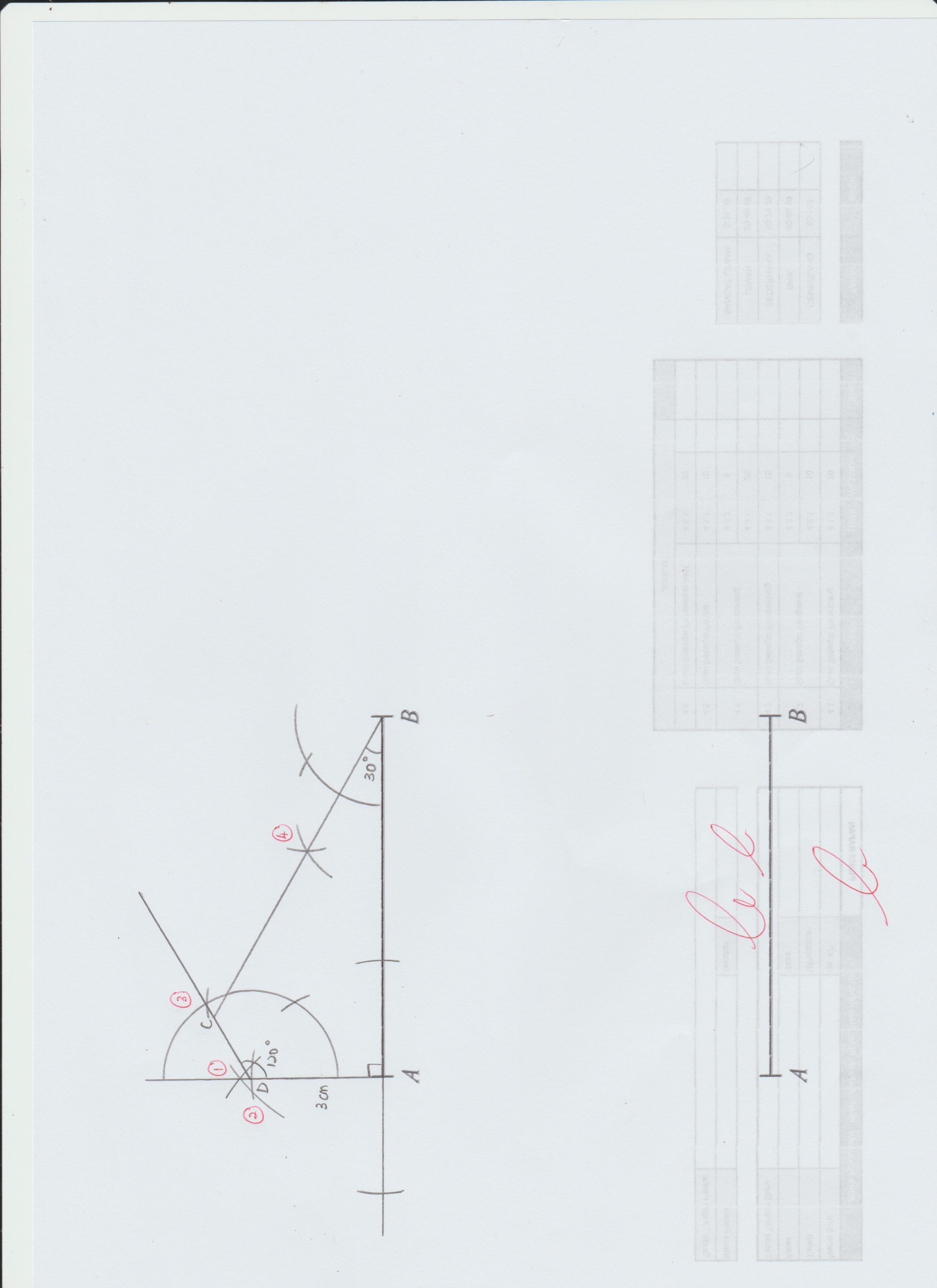 Nota:Sudut 90° dibina dengan betul, diberi K1.Sisi 3 cm dibina dengan betul, diberi K1.Sudut 120° dibina dengan betul, diberi K1.Sudut 30° dibina dengan betul, diberi K1.K44(c)Panjang sisi A = 7 cm     atau     Panjang sisi B = 5 cm     atau     126.5 cm2P1K1N136(a)     atau          atau     P1K1 N13(b)Wang Johan : RM1050Wang Kenny : RM350Wang Lily : RM150N1N1N13(c)K1N1K1N147(a)P1P1P13(b)K1K1N13(c)Bulatan berpusat pada A, berjejari 4 unit.(ii), (iii), (iv)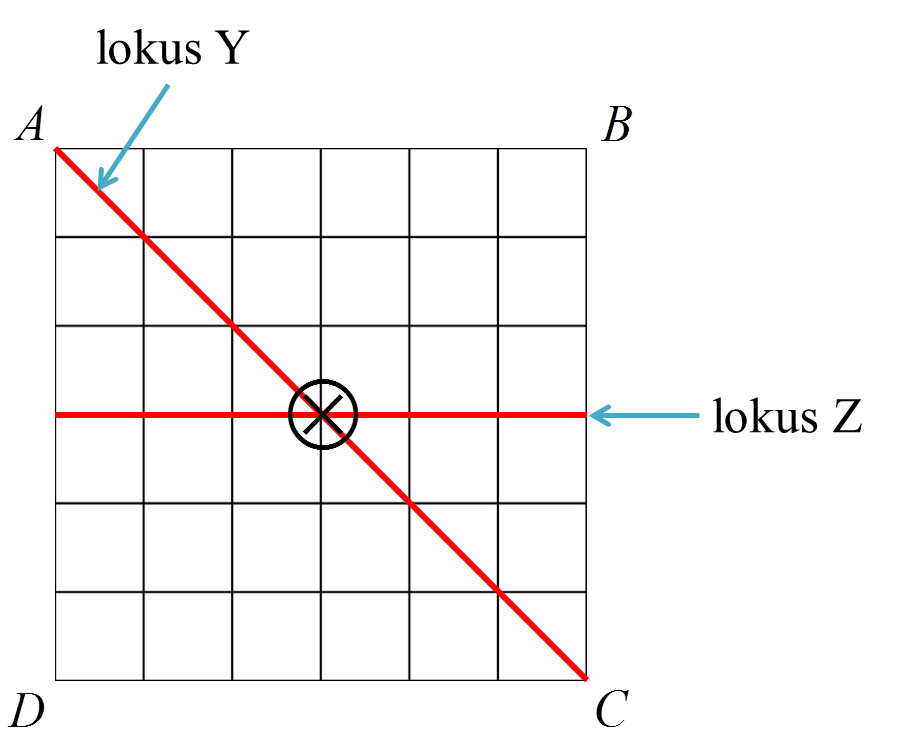 P1N1N1N148(a)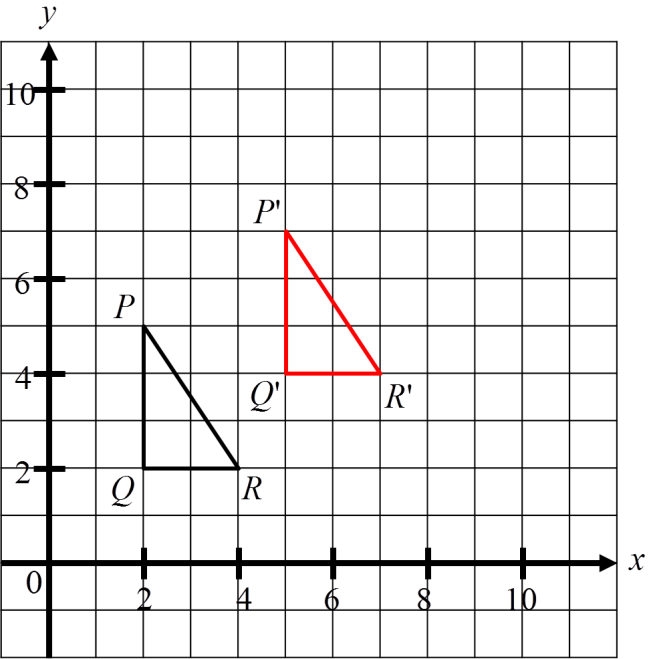 P2N13(b)P1N1N1N14(c)60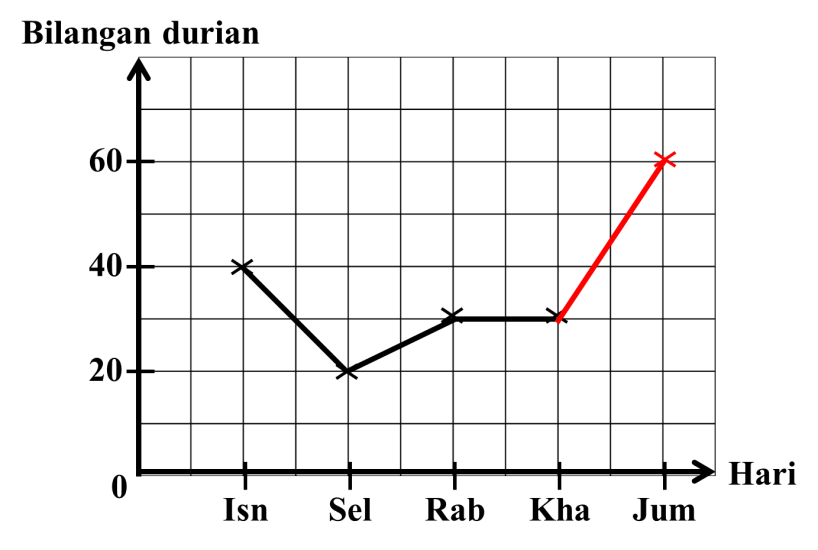 Rabu dan KhamisN1N1P139(a)N1N1N13(b)K1N1K1N14(c)Bola sepak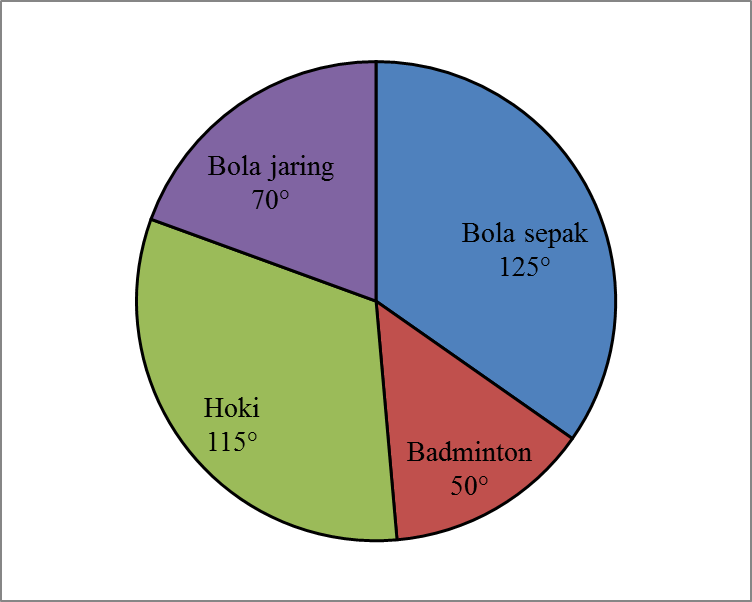 Nota:4 sektor dibina dan dilabel dengan tepat, diberi N2.2 atau 3 sektor dibina dan dilabel dengan tepat, diberi N1.P1N2310(a)1     atau          atau          atau     9N1P1K1N14(b)N1K1N13(c)     atau     P1K1N13